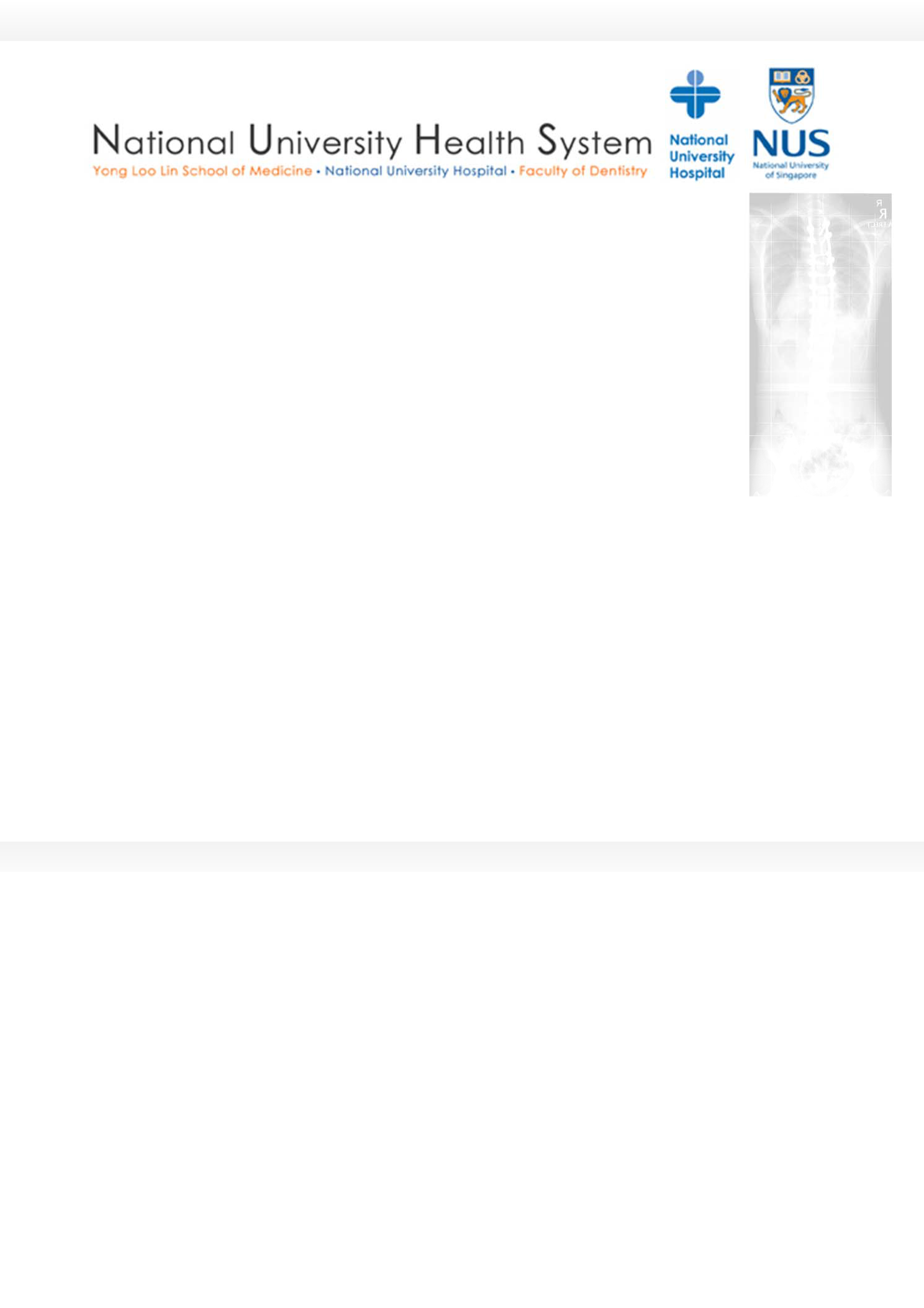 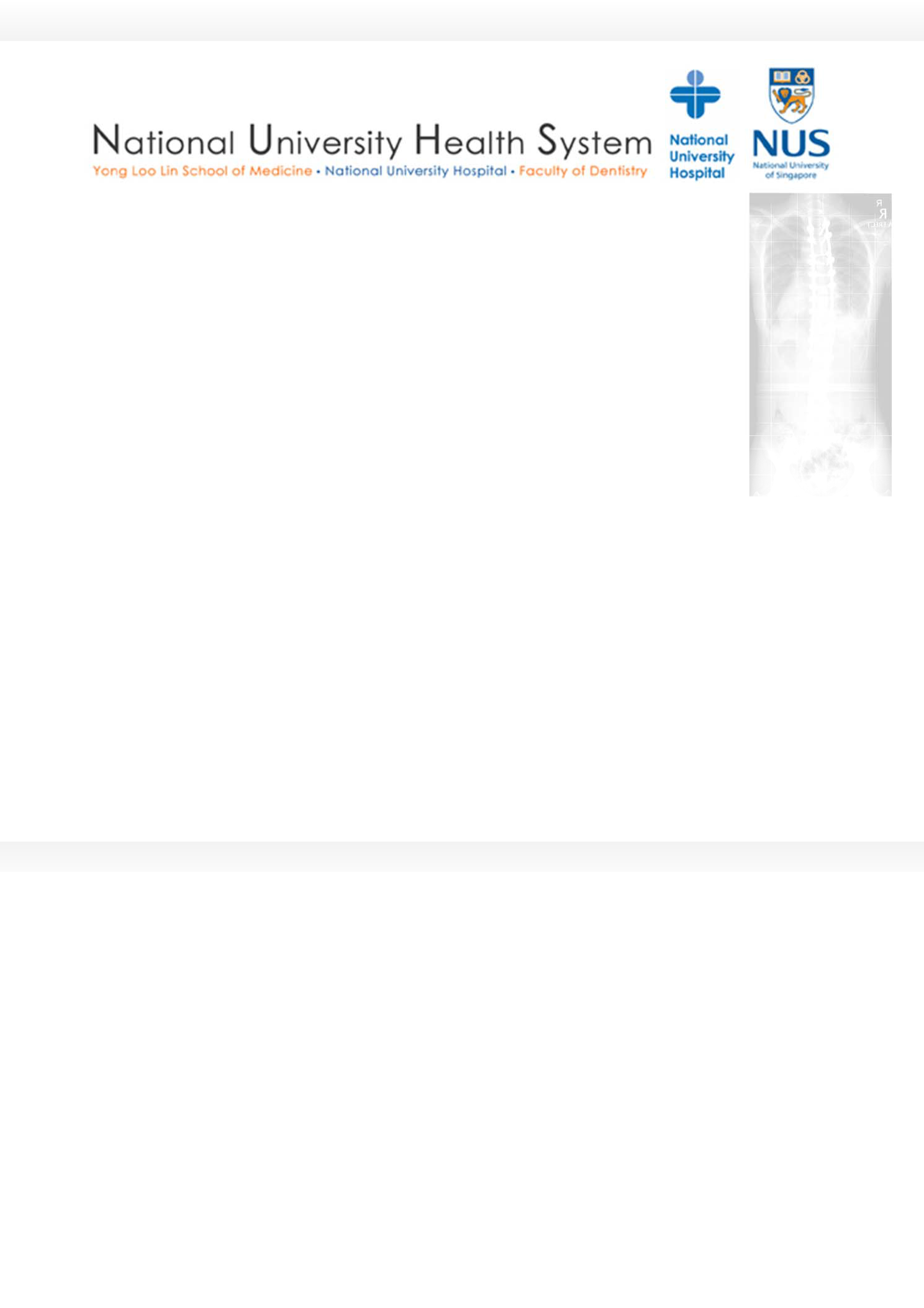 DEPARTMENT OF ORTHOPAEDIC SURGERY YONG LOO LIN SCHOOL OF MEDICINE NATIONAL UNIVERSITY HEALTH SYSTEMUniversity Spine Centre Department of Orthopedic Surgery5 Lower Kent Ridge RoadSingapore 11907414th August – 18th August 2017“Advanced Deformity Master Class” MONDAY, 14TH AUGUST 2017TUESDAY, 15TH AUGUST 2017WEDNESDAY, 16TH AUGUST 2017THURSDAY, 17TH AUGUST 2017FRIDAY, 18TH AUGUST 2017
This event does not include issues related to the treatment of medicines.TimeProgrammeVenueHost/Chairperson/ CoordinatorPick up by J& J7.15 amPresentation by attendantsSeminar Rm T11‐02NUHS Tower BlockA/Prof Gabriel Liu8.15 amDept PhotoDominic Tey8.20 amMeet A/Prof Gabriel Liu & Prof H K WongDiscussion Rm, Level 11 NUHS Tower Blk8.30 amOT with Prof HK Wong – AM Session OT with Dr Lau Leok LimLevel 2, Main Building2.00 pm-7.00pmOT with A/Prof Gabriel Liu‐ PM SessionLevel 2, Main Building7.00 pmDinnerTimeProgrammeVenueHost/Chairperson/ Co‐ordinator8.30 am-7.00 pmOT with Prof HK WongLevel 2, Main BuildingTimeProgrammeVenueHost/Chairperson/ Co‐ordinator7.15 amPresentation at the Dept. Postgraduate Teaching Program8.30 am –7.00 pmOT with A/Prof J Thambiah & A/Prof Gabriel LiuLevel 2, Main BuildingTimeProgrammeVenueHost/Chairperson/ Co‐ordinator7.15 amPick Up7.30 amSPINE ROUNDPresentation by:8.30 am-7.00 pmOT – A/Prof NareshLevel 2, Main BuildingTimeProgrammeVenueHost/Chairperson/ Co‐ordinator8.30 amOT – A/Prof NareshLevel 2, Main Building  5.00 pm Course closing